Создание фигуры черепахи в Стик БилдереДля создания черепахи вначале создадим верх панциря:
В редакторе стиков создадим изображение с помощью двух сегментов в форме линий ;
Увеличиваем толщину . 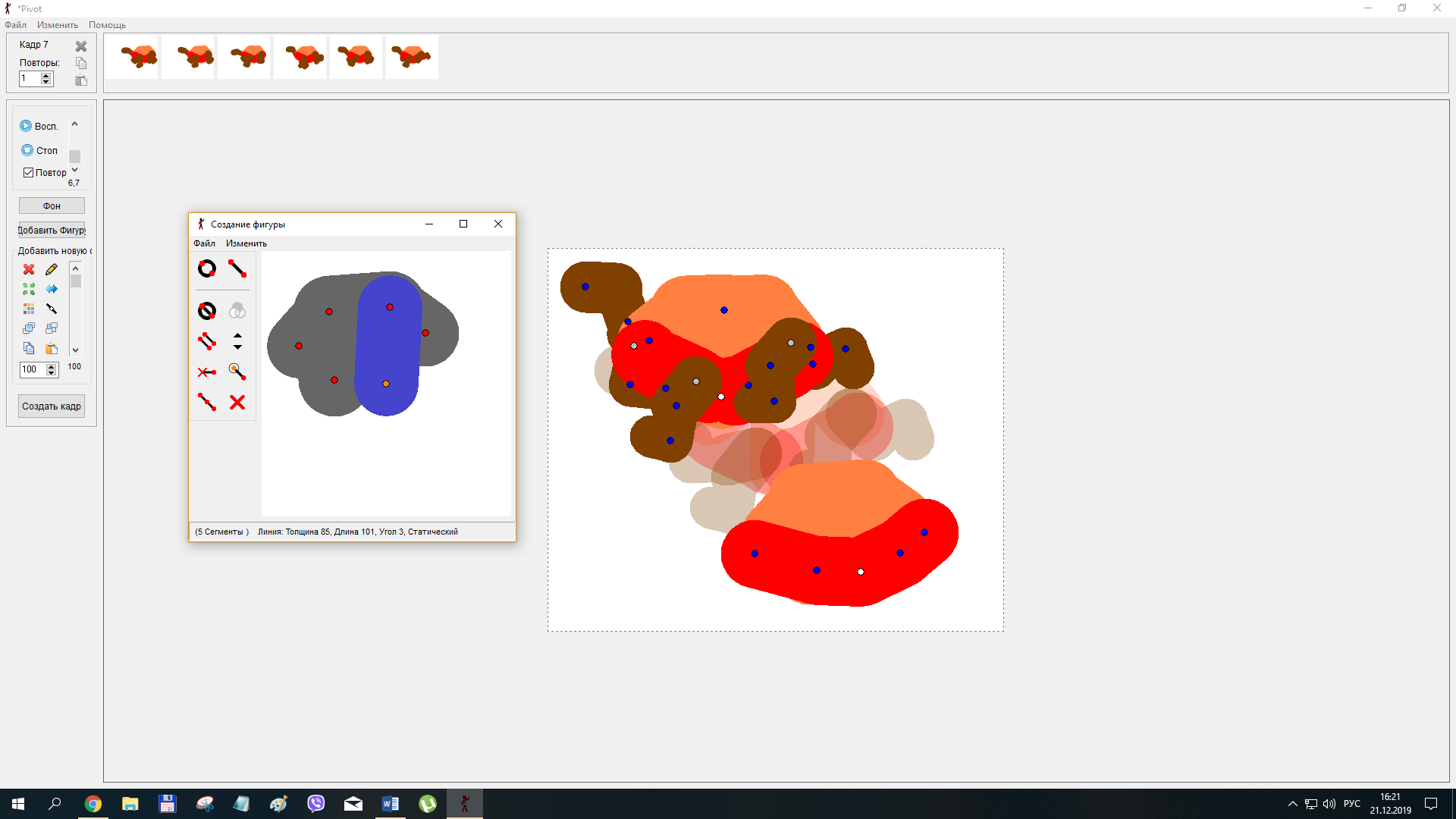 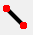 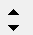 Затем добавим с обоих концов еще по по два сегмента. Для неподвижности назначаем их статичными. 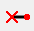 Основной узел сегмента определяем внизу. 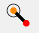 Добавим в анимацию.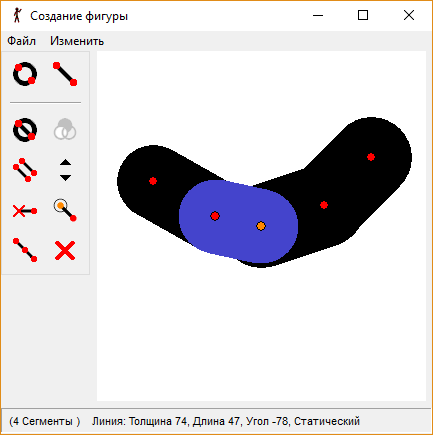 Для нижней части панциря  соединяем четыре сегмента в форме линии. Добавляем в анимацию.Составляем панцирь из верхней и нижней части, ориентируясь на основной узел сегмента, Для подгонки размеров изображений, используем клавишу CTRL.Соединяем фрагменты с помощью инструмента для соединения фигур.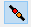 Изменим цвет: для верха панциря – более светлый оттенок, для нижней части – более темный.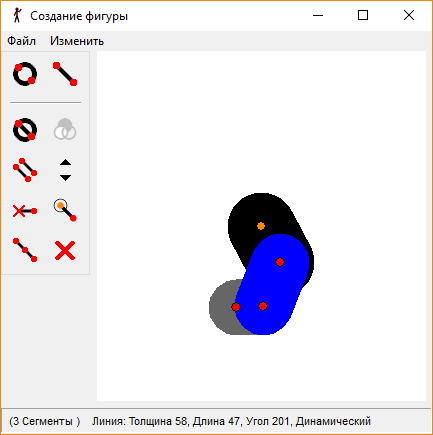 Для лап используются три сегмента в форме линий.Нижний сегмент определяем статичным, основной узел – вверху. Для головы и шеи также три сегмента, один  из которых (голова) более крупный.Цвет для головы и лап можно взять один.Создать анимацию черепахи (не менее 10 кадров), которая плывет по морю и забрала с острова обезьянку. (Обезьянка – в виде спрайта).